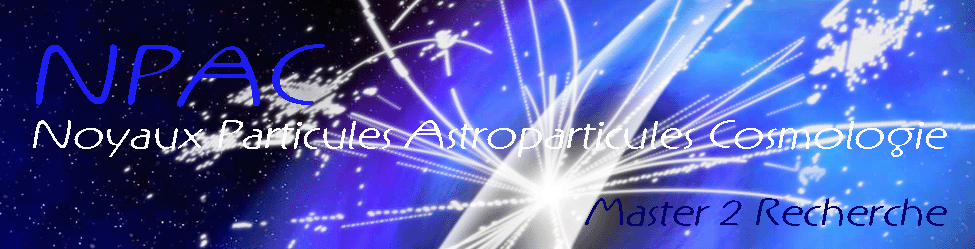 DOSSIER DE CANDIDATURE NPACAnnée universitaire 2023-2024Université ou Ecole d’origine : _____________________________ Pays : __________________ 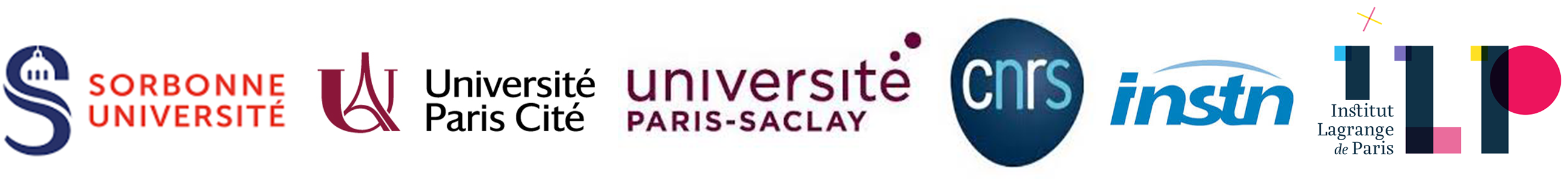 LE CANDIDATNom _______________________________________________________ 
Prénom ____________________________________________________ 
Date de naissance ___________________________________________ 
Lieu de naissance (Ville – Dépt) ________________________________ 
Nationalité _________________________________________________ 
Sexe   Féminin  Masculin COORDONNÉESAdresse pour l’année universitaire en cours 
N°, rue, bâtiment, etc. _______________________________________________________ 
Code Postal : |__|__|__|__|__| Commune ______________________________________ 
Pays ____________ 
Téléphone portable |__|__| |__|__| |__|__| |__|__| |__|__| 
@ Courriel    __________________________________________________________________VOS ÉTUDESSTAGES (Laboratoire, Sujet, Encadrant, Mail de l'encadrant)______________________________________________________________________________

____________________________________________________________________________________________________________________________________________________________

____________________________________________________________________________________________________________________________________________________________

____________________________________________________________________________________________________________________________________________________________

______________________________________________________________________________ETUDIANTS DONT L’ETABLISSEMENT D’ORIGINE EST A L’ETRANGERAvez-vous déjà fait une demande Campus France ?    oui  nonPIÈCES À JOINDRE AU DOSSIERLettre de motivationCVRésultats scolaires des deux dernières annéesMerci d’envoyer ce dossier complet de préférence en un seul fichier pdf à Mme bourge catherine (catherine.bourge@ijclab.in2p3.fr)Les lettres de recommandation doivent être envoyées directement par les personnes qui les ont écrites à  catherine.bourge@ijclab.in2p3.fr